2022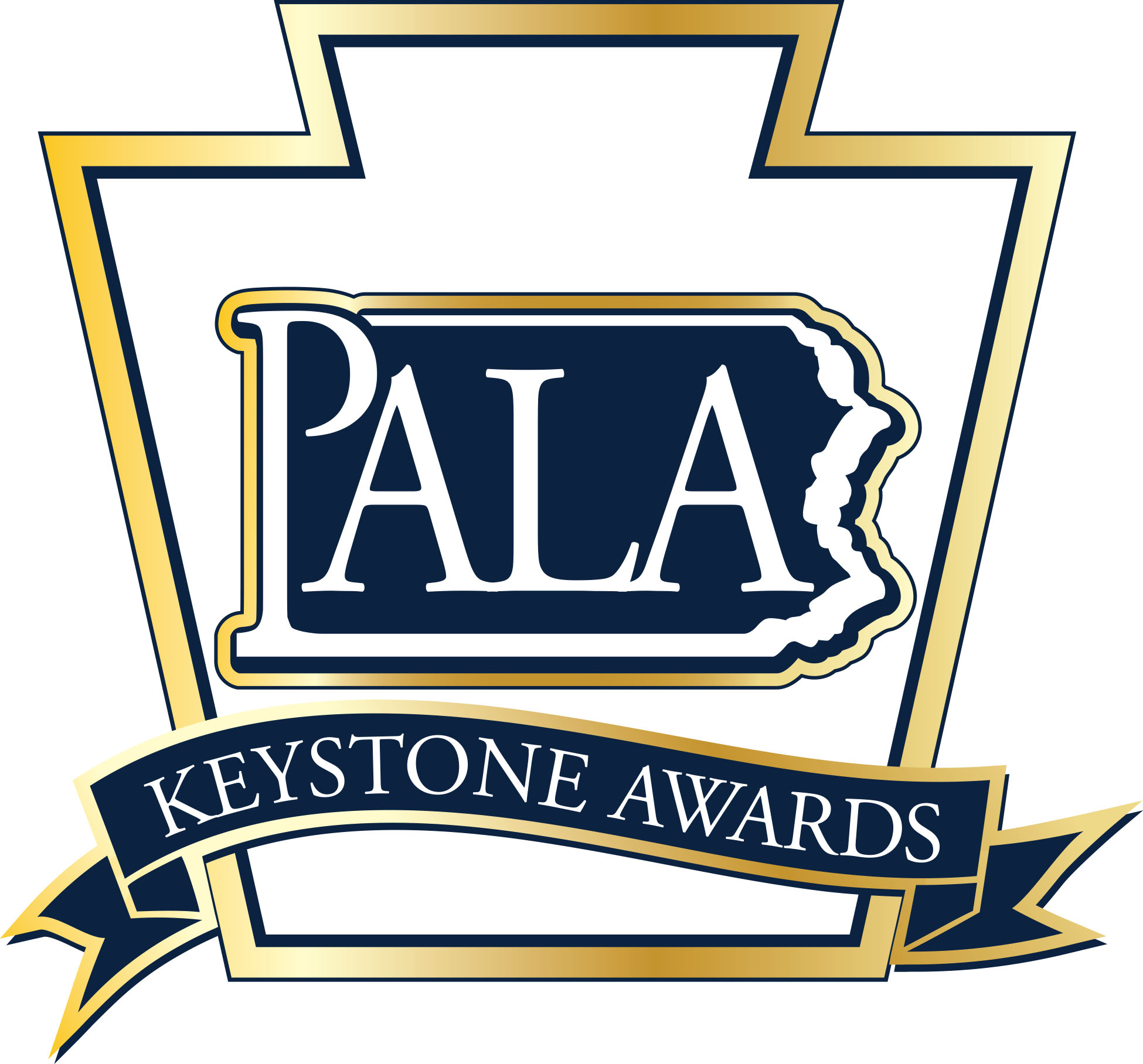 Personal Care Home and Assisted Living ResidenceAdministrator of the Year AwardNomination FormThe Personal Care Home and Assisted Living Residence Administrator of the Year Award is sponsored by the Pennsylvania Assisted Living Association (PALA) and recognizes Personal Care Homes and Assisted Living Residence administrators who have demonstrated outstanding leadership through their dedication to their staff, the residents and families they serve, as well as, the personal care and assisted living industry.Nomination Guidelines: One award will be given annually at the awards ceremony held in conjunction with the PALA Annual Fall Conference. Administrators of Record serving in Personal Care Home and Assisted Living Residence communities that are PALA members in good standing are eligible to receive the award. All nominations must be submitted on this form along with a current resume of the nominee or a listing of the of the nominee’s employment history and licenses/certification held. Two reference letters are required and may be from staff, residents, family members of residents, or other individuals who can support this nomination. Supporting documentation should provide evidence of the nominee’s dedication to the following:Demonstrates leadership and teamwork skills to provide quality person-centered care to residents.Communicates with family members, staff, healthcare providers regarding the needs of the residents.  Treatment of each resident with dignity and respect and protection of their resident rights;Exhibits dedication to staff through staff training and recognitionServes as a mentor and role model to staffDedication to improving the personal care and assisted living industry as a whole, though public outreach, legislative services, etc.; andNominee: ________________________________________________________________________________________________________________ Length of Service at present Community: ________________Years of Service in Senior Living_______________________Years as an Administrator in Personal Care/Assisted Living: _______________________________________________________ PALA Member Community:_____________________________________________________________________________________________Community Address: ____________________________________________________________________________________________________ _____________________________________________________________________________________________________________________________Nominee E-mail: _________________________________________________________________________________________________________ Nominator: _______________________________________________________________________________________________________________ Nominator Email: ________________________________________________________________________________________________________Nominator Telephone: __________________________________________________________________________________________________Nomination Checklist for PALA Administrator of the Year:Completed Nomination FormNominee’s Resume or overview of employment history with listing of licenses/certification heldUp to two (2) letters of reference for the nomineeSupporting documentation of nominee’s dedication that shows evidence of the following:Demonstrates leadership and teamwork skills to provide quality person-centered care to residents;Communicates with family members, staff, healthcare providers regarding the needs of the residents;Treatment of each resident with dignity and respect and protection of their resident rights;Exhibits dedication to staff through staff training and recognition;Serves as a mentor and role model to staff;Dedication to improving the personal care and assisted living industry as a whole, though public outreach, legislative services, etc.; andQuestions? (717) 695-9734Nomination Deadline: July 31, 2022Return completed nomination forms and supporting documents to:Fax to: (717) 695- 9735Or E-mail to: janet@pala.org (Subject: Keystone Awards Administrator)